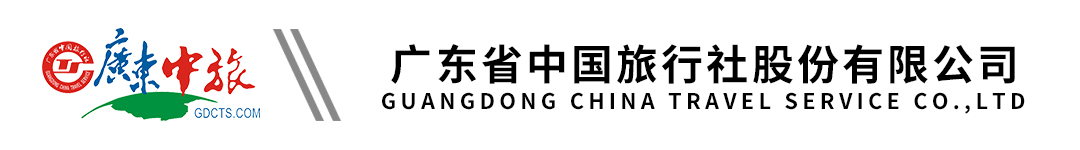 【温泉直通车】增城金叶子温泉半山公寓纯玩2天丨含早餐丨一次公共温泉丨私家泡池（2池水）行程单行程安排费用说明其他说明产品编号QS-20230107DAP出发地广州市目的地增城市行程天数2去程交通汽车返程交通汽车参考航班【集合上车点】09:30广州宾馆（海珠广场E出口）/10:00天河城南门（地铁体育西站B出口）【集合上车点】09:30广州宾馆（海珠广场E出口）/10:00天河城南门（地铁体育西站B出口）【集合上车点】09:30广州宾馆（海珠广场E出口）/10:00天河城南门（地铁体育西站B出口）【集合上车点】09:30广州宾馆（海珠广场E出口）/10:00天河城南门（地铁体育西站B出口）【集合上车点】09:30广州宾馆（海珠广场E出口）/10:00天河城南门（地铁体育西站B出口）产品亮点泡：畅泡多个功能各异温泉任你泡泡：畅泡多个功能各异温泉任你泡泡：畅泡多个功能各异温泉任你泡泡：畅泡多个功能各异温泉任你泡泡：畅泡多个功能各异温泉任你泡天数行程详情用餐住宿D1广州-增城金叶子温泉半山公寓早餐：X     午餐：X     晚餐：X   增城金叶子温泉半山公寓D2增城金叶子温泉半山公寓-广州早餐：酒店餐厅享用丰富早餐     午餐：X     晚餐：X   无费用包含【1】来回豪华空调旅游车；【1】来回豪华空调旅游车；【1】来回豪华空调旅游车；费用不包含1、景点园中园门票、行程中自理项或个人消费1、景点园中园门票、行程中自理项或个人消费1、景点园中园门票、行程中自理项或个人消费预订须知【预定须知】温馨提示1、住宿安排：费用只含每人每天一个床位，若出现单男单女，需自补房差价，不安排加床；退改规则无损出发前7天及之前保险信息不送保险